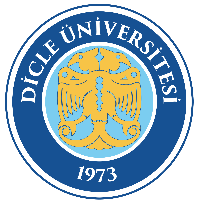 DİCLE ÜNİVERSİTESİBEDEN EĞİT. VE SPOR YO Birim Sorumlusu İş Akış ŞemasıDoküman Kodu: BESYO-İA- DİCLE ÜNİVERSİTESİBEDEN EĞİT. VE SPOR YO Birim Sorumlusu İş Akış ŞemasıYürürlük Tarihi: 05.12.2022DİCLE ÜNİVERSİTESİBEDEN EĞİT. VE SPOR YO Birim Sorumlusu İş Akış ŞemasıRevizyon Tarihi/No: 00